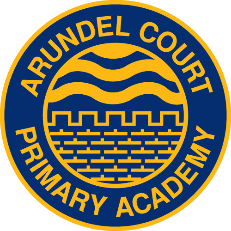                                Admission Appeals 2021Our Academies within Portsmouth City Council Local Authority AreaArundel Court PrimaryThe Flying Bull PrimaryCourt Lane InfantCourt Lane JuniorHighbury PrimaryLangstone Infant SchoolLangstone Junior SchoolStamshaw Infant SchoolStamshaw Junior School Our Academies in Portsmouth use the service provided by Portsmouth City Council.In-year appeals will be heard within 30 school days of the appeal being lodged using the form below.Admission to infant school and KS2Notice of Appeal form must be returned to Admissions Service, Core 1, Floor 2, Civic Offices, Guildhall Square, Portsmouth, PO1 2EAYou can download the form here:KS1https://www.portsmouth.gov.uk/ext/documents-external/sch-ks1schlappealfrm.pdf KS2https://www.portsmouth.gov.uk/ext/documents-external/sch-keystage234appealform.pdfOur Academies within Hampshire County Council Local Authority AreaBerewood PrimaryBordon Junior SchoolOakmoor School Our Academies use Hampshire County Council Independent Appeals Service.In-year appeals will be heard within 30 school days of the appeal being lodged using the form which can be found: https://www.hants.gov.uk/educationandlearning/admissions/guidance/appeals#step-1Our Academies in the West Sussex Local Authority AreaKingsham Primary Fernhurst PrimaryUse the online school’s appeals form available herehttps://www.westsussex.gov.uk/education-children-and-families/schools-and- colleges/school-places/school-appeals-and-waiting-lists/#how-to-appeal_tabWest Sussex will hold waiting lists for all schools until 31 August, after this these are then passed to schools who manage their own in-year admissions.National Notification DateDeadline for lodging appealsAppeals to be heard byYR and Y316.4.2021If you wish to appeal against the decision not to admit your child, you should return the Notice of Appeal form, completed and signed, within 20school days (4 school weeks) of notification by the Local Authority that it does not have a place for your childat your preferred schoolAppeals date are allocated to individual schools by PCCNational Notification DateDeadline for lodging appealsAppeals to be heard byYear 71.3.202130.3.20214.5.2021 to 29.5.2021YR and Y316.4.202118.4.202120.7.2021National Notification DateDeadline for lodging appealsAppeals to be heard byYR and Y316.4.202118.5.2021A timetable will be set by the school which allows appellants at least 20 schools days from the date of notification